Vaja AF 47 – Prehod dneva v noč 1. Ustvari novo kompozicijo ZEMLJA (5 sekund).2. Uvozimo datoteke NOČ.jpg in DAN.jpg.3. Na oba layerja postavimo efekt CC sphere, ki ga najdemo v Effects,  Perspective.5. Zaenkrat skrijemo layer NOČ s klikom na oko.6. Izberemo layerj DAN.jpg in v efektih spremenimo oziroma animiramo nastavitve efekta CC Sphere:- Rotation, Rotation Y nastavi na začetku časovnice na: 0, na koncu časovnice pa na: 1x+0,0- V Shading zmanjšamo vrednost Ambient na 5.- V Light, Light Height spremeni na začetku časovnice naj bo na -50, na koncu pa 100.7. V Transform pri layerju DAN povečamo Scale na 200%, da je svet večji.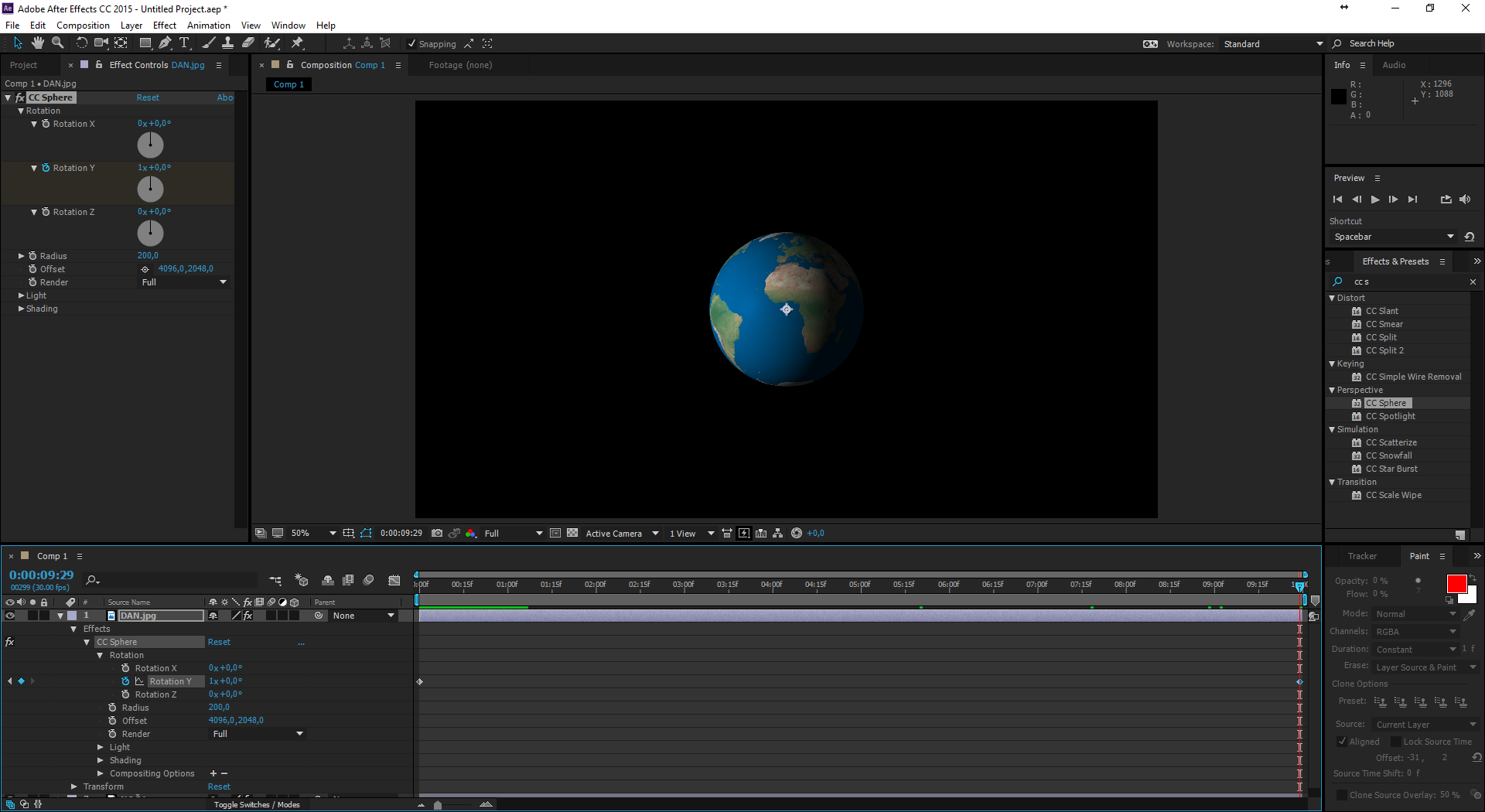 11. Exportamo (PAZI, da imaš vkloplnjen samo layer DAN.jpg) z ukazom File, Export, Add to render Queue. Izvozimo v H264, ime datoteke: "Zemlja podnevi".12. Uvozimo exportan video "Zemlja podnevi" v AE.13. Se postavimo na layer NOČ, vklopimo oko in Scale povečamo na 200%.14. Postavimo exportano kompozicijo "Zemlja podnevi" nad layer NOČ.jpg. 15. Postavimo se na layer "Zemlja podnevi". Naredili bomo masko. Izberemo Pen tool orodje in z masko obrišemo senco zemlje kot je na sliki.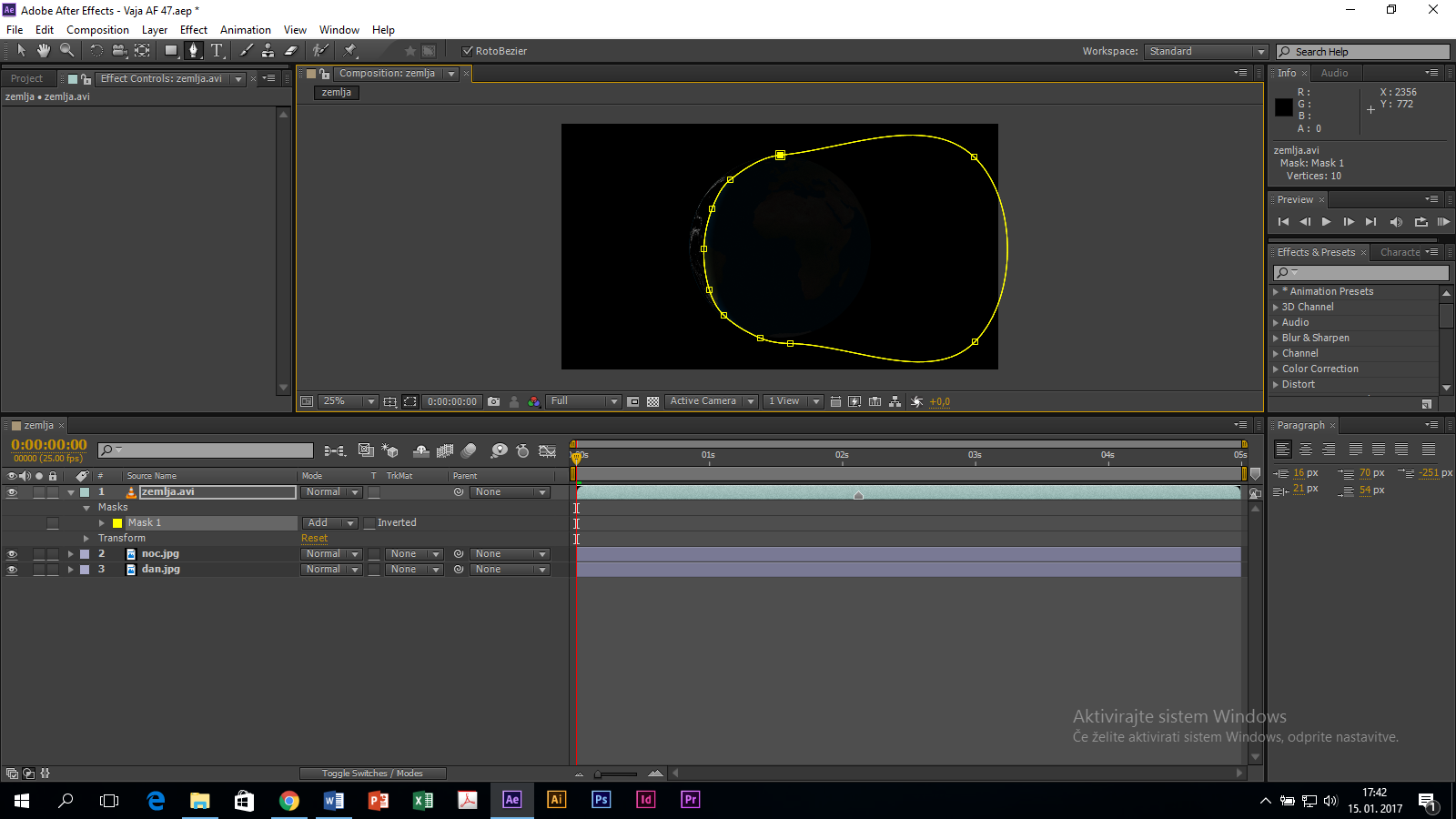 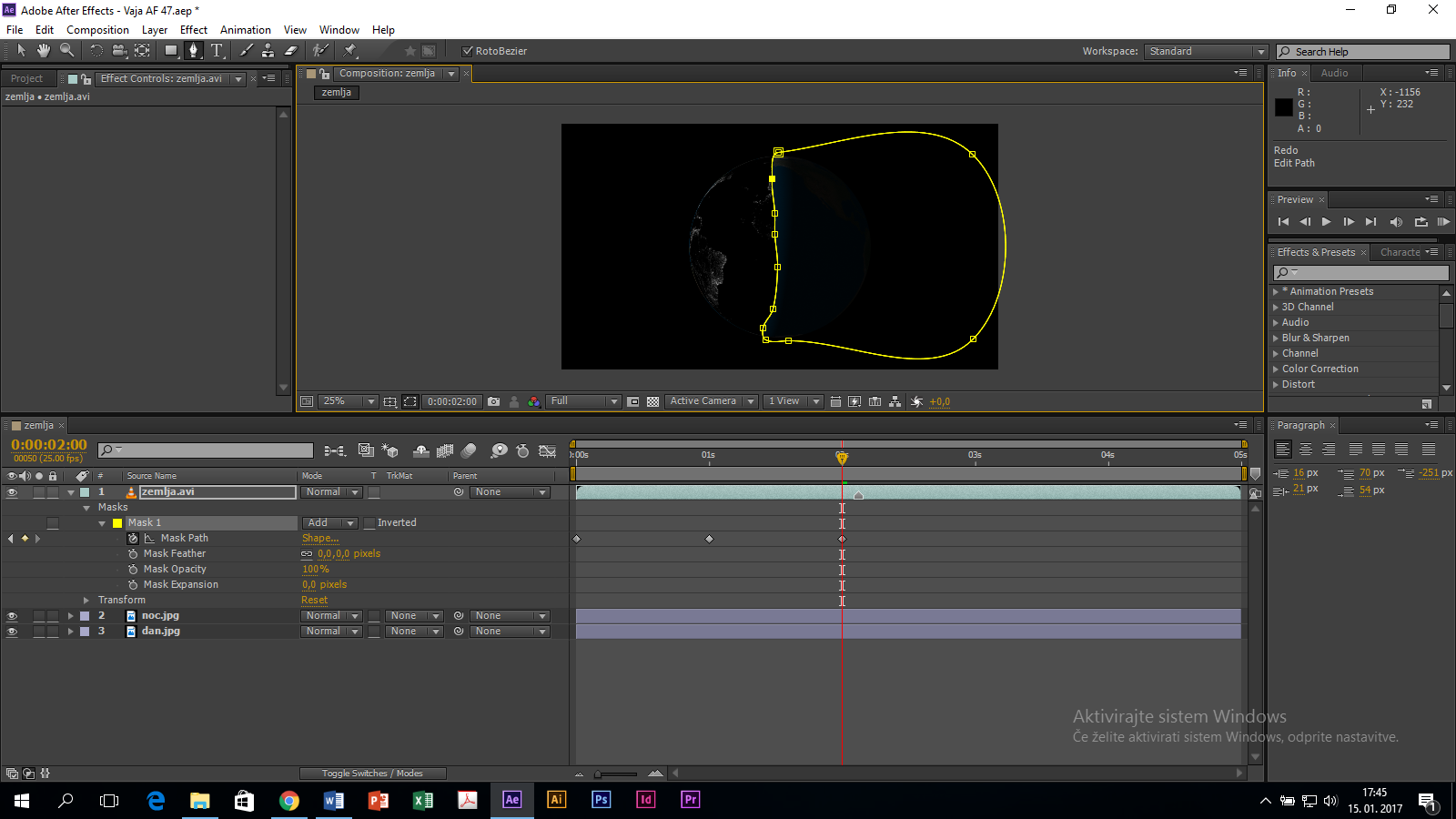 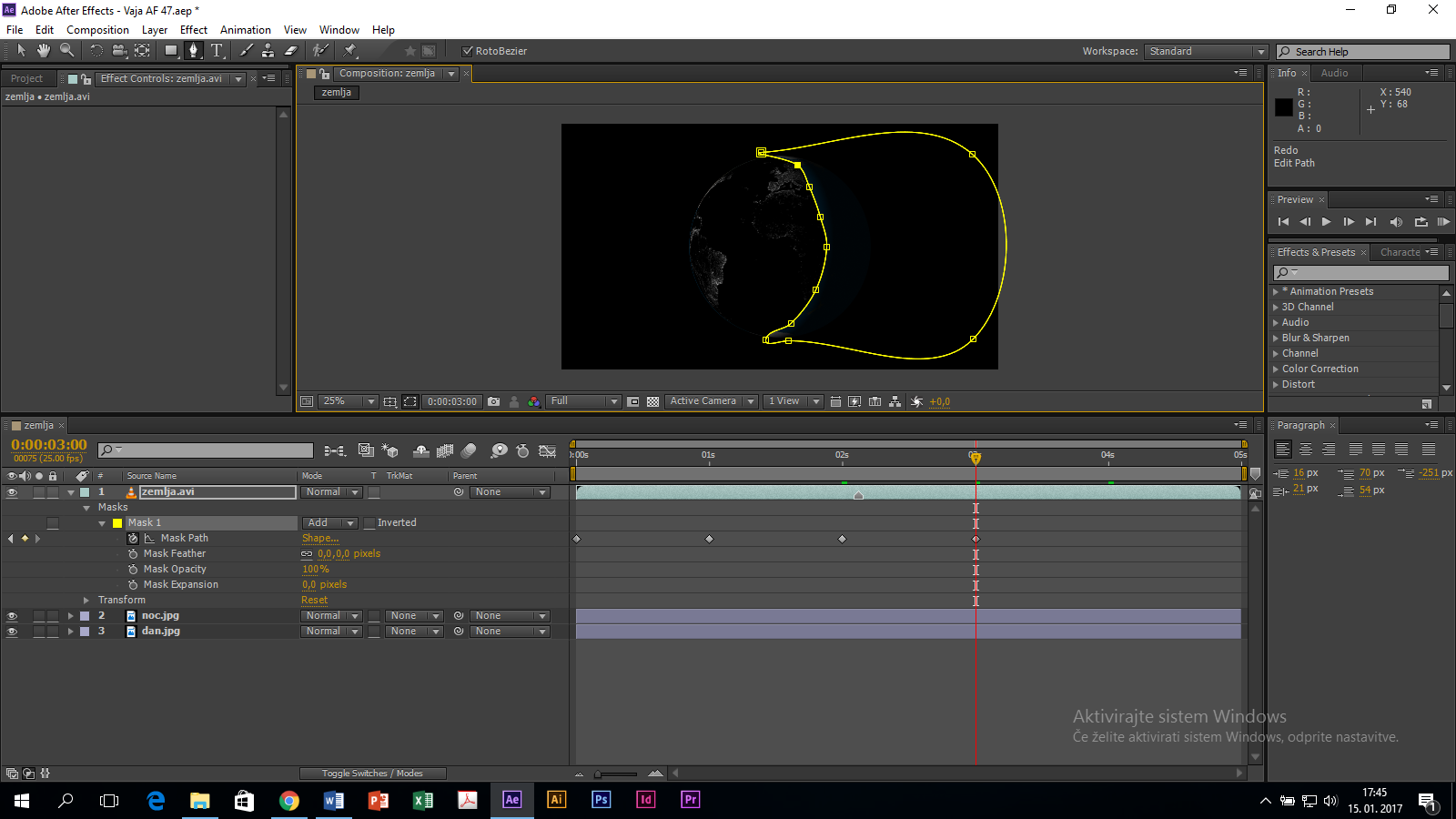 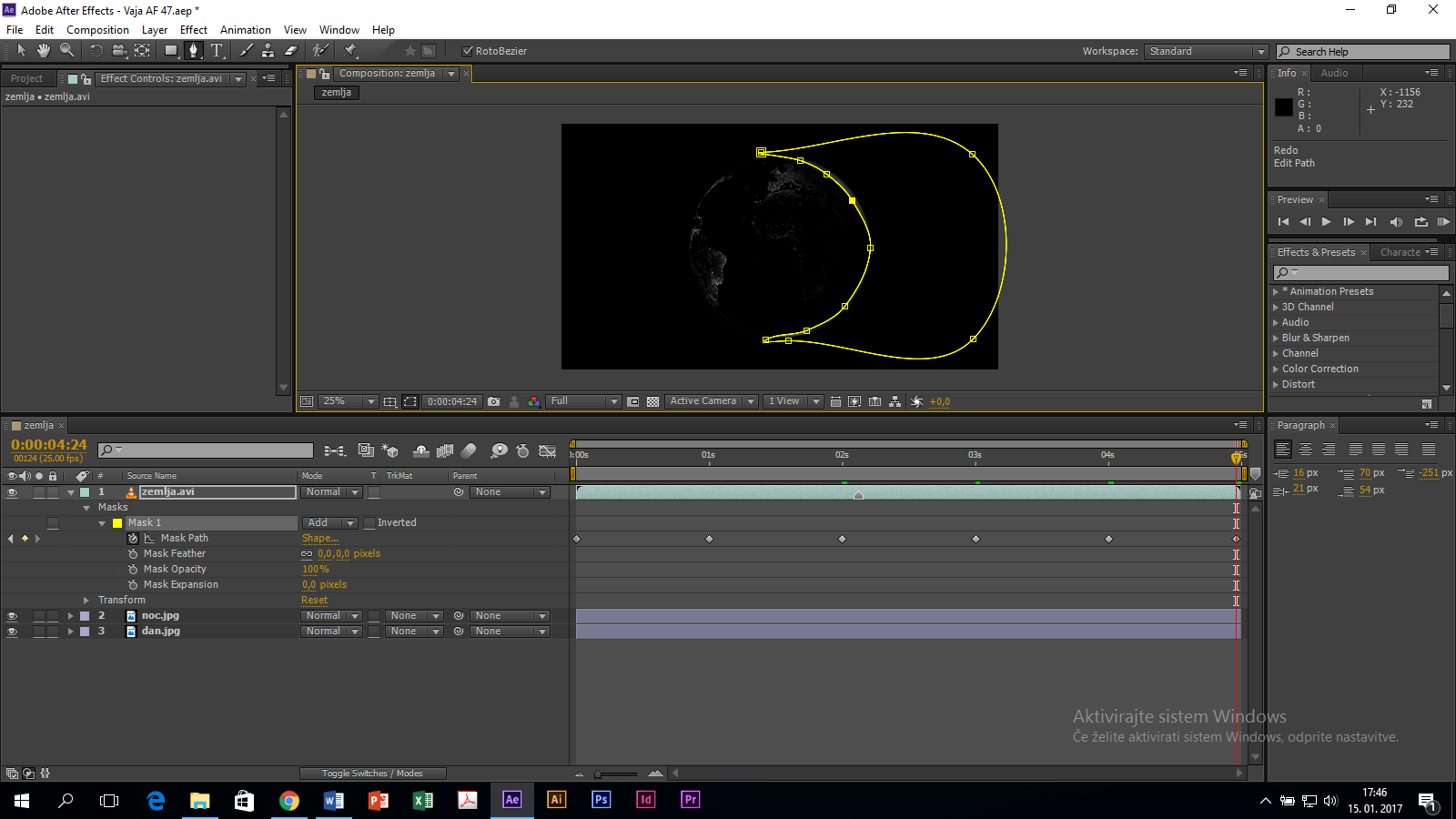 16. Na layerju Zemlja podnevi odpremo Mask in dodamo štoparico na Mask Path, nato za vsako naslednjo sekundo po časovnici popravljamo Masko, da lepo potuje po senci (Glej sliko.)PAZI: Če želimo spreminjati obliko maske se postavimo na Mask Feather in spreminjamo masko po posameznih točkah-vertexih.17. Ko končamo s spreminjanjem maske po posameznih sekundah, določimo še pri Mask:- vklopi: Invert- Feather povečaj na 50 pixlov ali več. S tem dosežemo mehki prehod iz dneva v noč.18. Layerju NOČ še dodamo rotacijo. Izberemo Efekt, Perspective, CC spehre in :- Rotation, Rotation Y nastavi na začetku časovnice na: 0, na koncu časovnice pa na: 1x+0,0- Light, Light Intensity povečamo na 200.19. Preglej izdelek.20. Sedaj želimo v ozadje dodati še zvezdno nebo.21. Najprej naredi novo kompozicijo na osnovi pravkar dokončane kompozicije ZEMLJA. V oknu Project daj desni klik na kompozicji in izberi "New Comp from selection". 22. Importiraj zvezdno nebo.jpg in ga zanesi čisto podaj pod layer ZEMLJA.23. Postavi se na layer ZEMLJA in naredi masko okoli zemlje.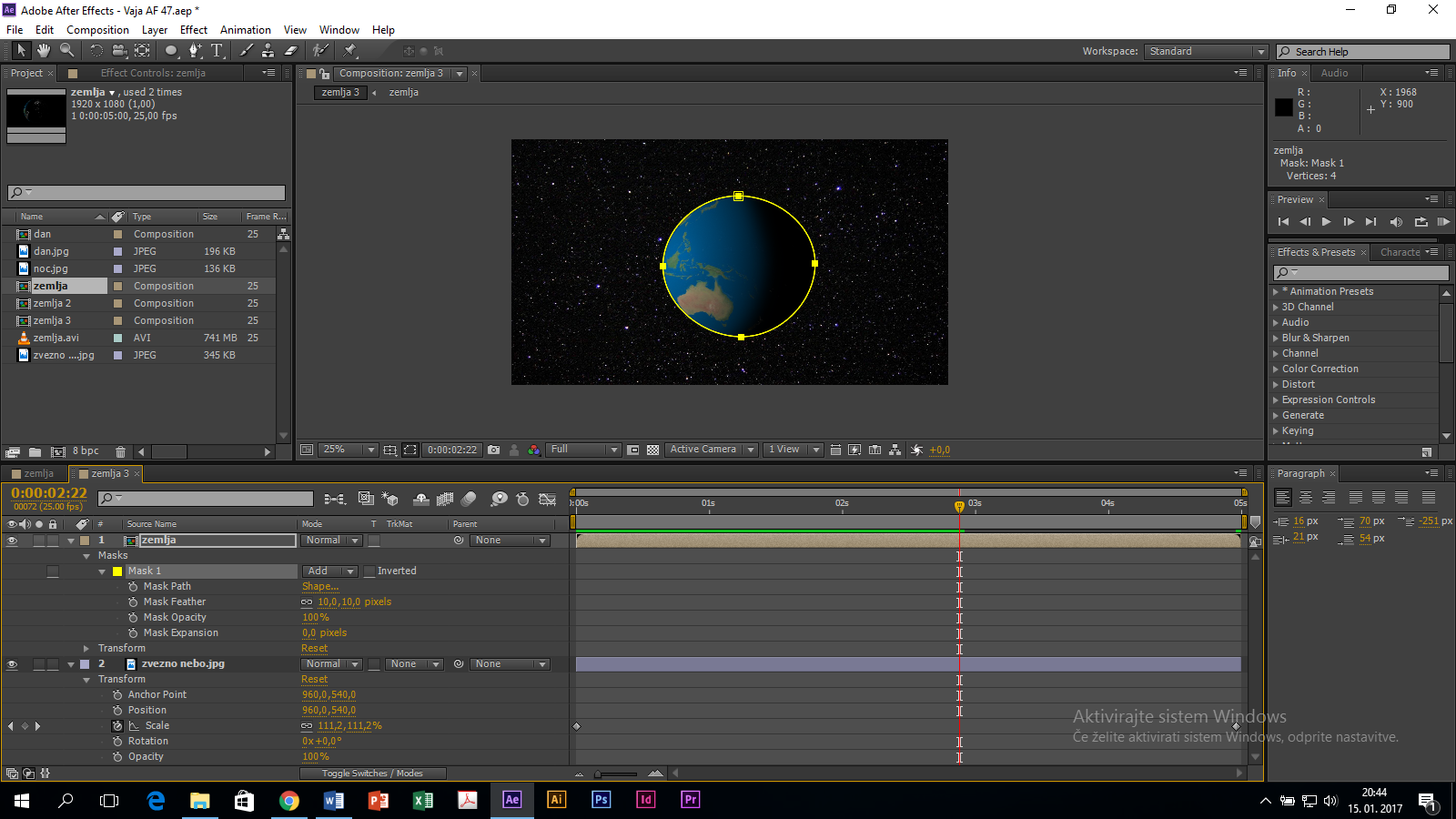 24. Na layerju zvedno nebo določi še scaling iz 100% na začetku, na 120% na koncu.25. V vogal dopišite svoje ime in priimek.26. Exportiraj izdelek.EKONOMSKA ŠOLANOVO MESTOVAJA AFTER EFFECTSZdenko POTOČAR